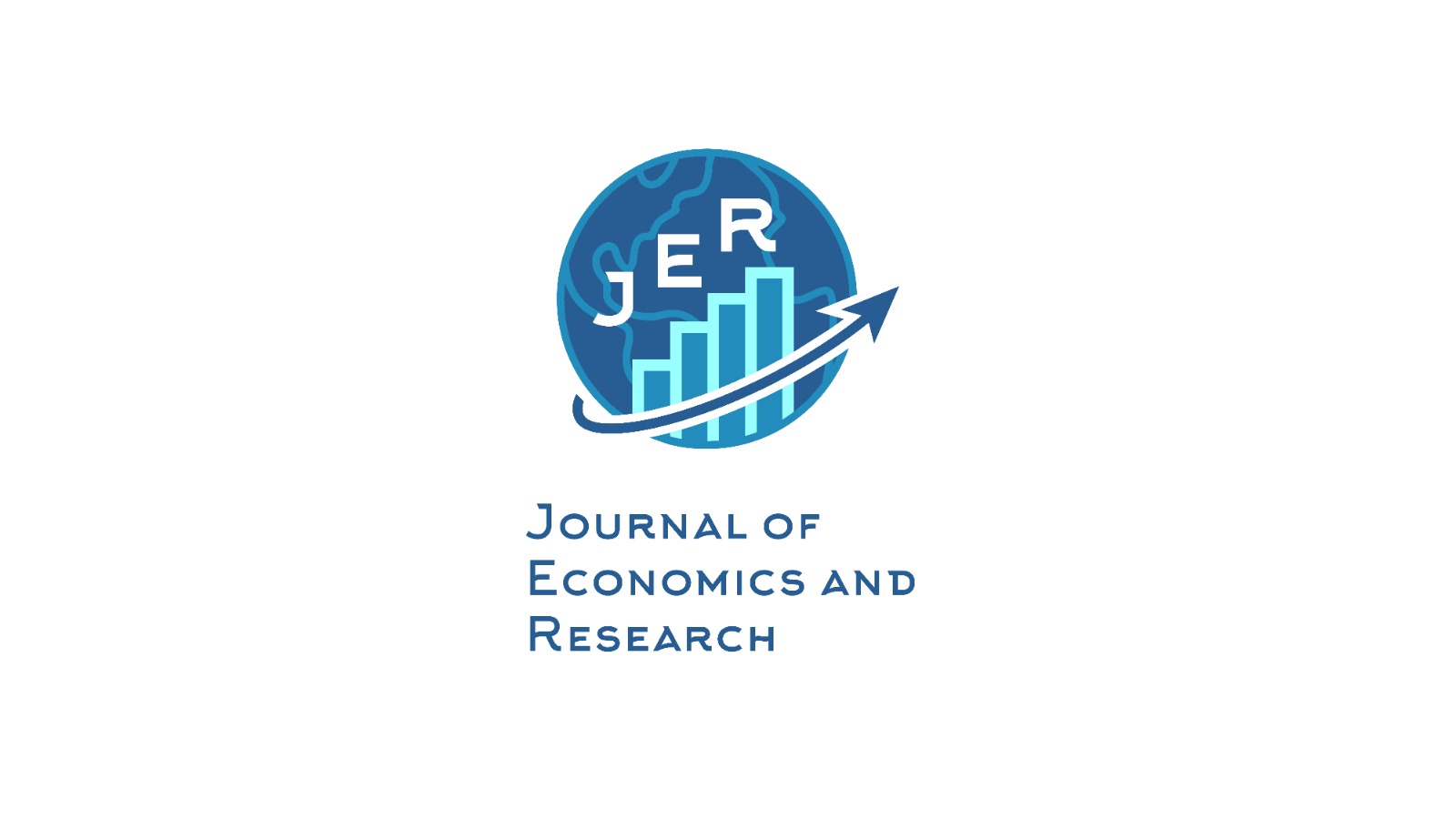 JOURNAL OF ECONOMICS AND RESEARCH (JER)COPYRIGHT TRANSFER AGREEMENTTitle of the Article			:Author(s) (In the Order of Article):Responsible Author’s	Title, Name Surname 	:	E-Mail Address		:	Phone (GSM)			:It is agreed and undertaken thata) That the article submitted to the Journal is the original work of the author(s),b) That the relevant authors have participated in this study individually and they have taken all kinds of responsibility for this study,c) That all authors have seen and approved the final version of the submitted article,d) That the article has not been published or submitted for publication elsewhere,e) That the text, figures and documents in the article do not violate the Copyrights of other persons,f) That the submitted article cannot be withdrawn arbitrarily and to disrupt the process while the review process which starts after the editorial review on the submitted article continues,g) the author(s) transfers the rights of all kinds of public transmission, including processing, reproduction, representation, printing, publication, distribution and transmission via the Internet, to the Journal of Economics and Research (JER).Notwithstanding the above, the author(s) and/or the employer(s) of the author(s) retains the following:a) Patent rights,b) The right to use the entire article in their future books or other works without paying any fee,c) Intellectual property rights such as the right to reproduce the article for their own purposes, provided that the article is not sold.However, the author(s) has(have) the right to reproduce the article and distribute it by mail or electronically. The use of any part of the article in another publication is permitted under the condition that the Journal of Research and Economics (JER) is indicated as the publisher and the Journal is cited. When citing, Journal Name, Article Name, Author(s) Name(s) and Surname(s), Volume No, Issue No and Year should be given.As the responsible writer, I/we undertake that the Journal of Economics and Research (JER) has no responsibility  in  the  case  of  any  claims  or  lawsuits  to  be  filed  by  third  parties due to copyrightinfringement and that all responsibility belongs to the author(s). Moreover, I certify that there is no criminal element or expression against the law in the article, that I have not used any material or method against the law during the research, that I have all legal permissions relating to the work and acted according to the ethical rules.Copyright Transfer Form must be signed by the author(s) and uploaded via DergiPark. This Copyright Form will expire if the work submitted to the Journal is not accepted for publication.Responsible AuthorTitle, Name Surname 	:Signature 			:Date 				: